МКУ «УГОЧС» г.Рыбинск  поздравляет всех граждан, родителей имеющих несовершеннолетних детей,   с Новым годом и информирует о Приближающихся Новогодних праздниках и зимних каникул. Самое чудесное время для детей: елка, подарки, разнообразные развлечения. Бенгальские огни, хлопушки, петарды, снежные горки, ледянки, санки, лыжи и коньки — все это не только приносит радость, но может огорчить травмами, ушибами, порезами и ожогами.Не хочется лишать родителей оптимизма – хочется помочь организовать безопасность ребенка на зимних праздниках.Мы искренне надеемся, что они будут радостными. Но не стоит забывать, что именно в период праздничных дней дома, на прогулках и в гостях вас могут поджидать самые неожиданные опасные ситуации. Чтобы избежать их или максимально сократить риск воспользуйтесь следующими правилами:Памятка о безопасности детей в период проведения новогодних праздниковДля того, чтобы праздничные дни не были омрачены бедой, необходимо обратить особое внимание на соблюдение мер пожарной безопасности, которые очень просты.Запомните эти простые правила:✓ ёлка устанавливается на устойчивой подставке, подальше от отопительных приборов.✓ для освещения елки необходимо использовать только исправные электрические гирлянды заводского изготовления.✓ ветки и верхушка елки не должны касаться стен и домашних вещей;✓ не украшайте елку свечами, ватой, игрушками из бумаги и целлулоида;✓ не надевайте маскарадные костюмы из марли, ваты, бумаги и картона;✓ не зажигайте на елке и возле нее свечи, бенгальские огни, пользоваться хлопушками в домеЭлектрические гирлянды безопасны, если прошли сертификацию и во время хранения на складе магазина не были испорчены.Достаточно много новогодних пожаров случается из-за короткого замыкания. Если вы почувствовали запах жженой изоляции, заметили искрение или обнаружили, что проводки сильно нагреваются или плавятся, пользоваться такой гирляндой нельзя.✓Не покупайте электрогирлянды неизвестного производства, не используйте самодельные гирлянды.✓ Инструкция должна быть на русском языке с перечислением всех опасных факторов.✓ При выборе гирлянды старайтесь отдать предпочтение менее мощным.✓Чем меньше мощность лампочек, тем меньше создаваемый ими нагрев, а значит — и риск возгорания.✓Не используйте одновременно больше трех гирлянд.✓ Никогда не оставляйте гирлянды включенными, если уходите из дома или ложитесь спать.✓ Объясните детям, что электрогирлянды – это не игрушка: их не стоит трогать, а тем более, включать и выключать.Детям категорически запрещается пользоваться пиротехническими изделиями.Меры предосторожности в период Новогодних каникул:Убедительная просьба родителям:✓ не оставляйте детей дома одних;✓уберите все предметы, которыми он может пораниться;✓ не оставляйте спички, зажигалки в доступном для детей месте;✓ лекарства должны храниться в недоступном для детей месте;✓ не отпускайте детей на лед (на рыбалку, катание на лыжах и санках) без присмотра; ✓ не разрешайте детям гулять в темное время суток, далеко от дома;✓ не разрешайте им самостоятельно пользоваться газовой плитой, печью, включать электроприборы, в том числе электрическую гирлянду.Шалость детей с огнем нередко не только приводит к пожарам, но и                  к трагическим последствиям.Постоянно повторяйте с ребенком правила поведения, устраивайте маленькие экзамены, разбирайте ошибки. Сами неукоснительно выполняйте правила по безопасности. Будьте примером!При пожаре или обнаружении пожара немедленно сообщите по телефону «01», «101», «112», указав точный адрес, и что горит, а затем приступите к эвакуации людей и тушению пожара имеющимися подручными средствами.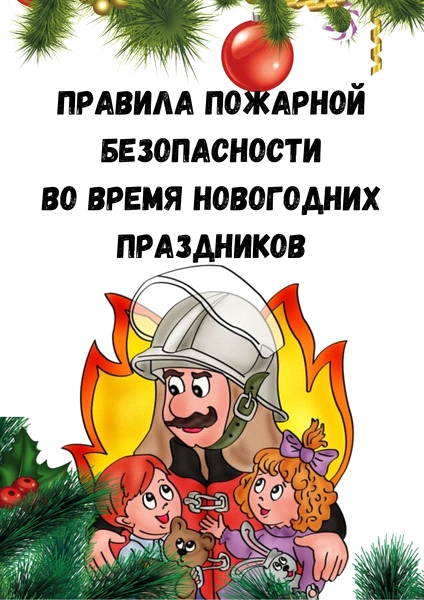 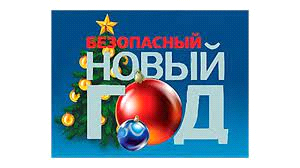 